Things to do in and Around Orlando that Aren’t Exactly the Major Theme Parks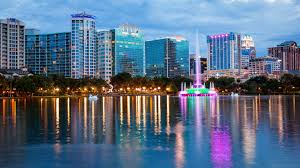 There are so many things to do and so many experiences to have in and around the Orlando area it is difficult to choose what to do in just one week or less. Here is a guide of some local favorites as well as tourist attractions to help you whittle down activities to do when you’re not in CE. Orlando weather in October is beautiful with 84 high / 68 low. For the FoodieClose to the convention center:Everglades Restauranthttps://www.evergladesrestaurant.com/Maggiano’shttps://locations.maggianos.com/florida/orlando/Blue Martini Loungehttps://orlando.bluemartini.com/A little further out:High Tide Harry’s near the airporthttps://hightideharrys.com/Church Street Station for food, drink, and entertainmentAbout 20 minutes south of the convention center on I-4.https://www.churchstreetstation.com/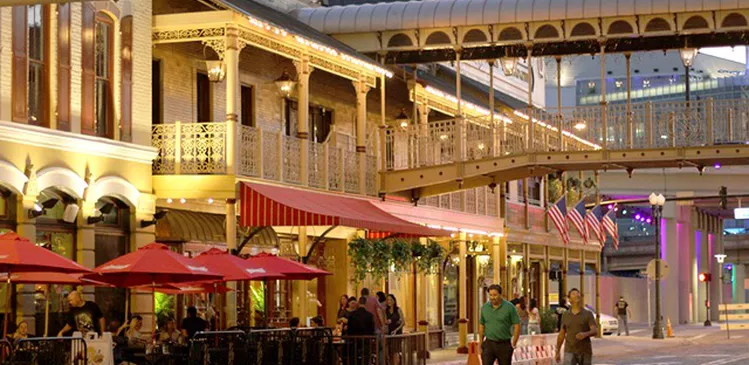 Peruvian - El Inka Grill & Cevichehttp://www.elinkagrill.com/4 Rivers Smokehouse for delicious burnt ends11764 University Blvdhttps://4rsmokehouse.com/locations/east-orlando/Le House Vietnamese on Church Streethttps://www.scottjosephorlando.com/reviews/75-vietnamese/4703-le-houseFor the Sports EnthusiastTop Golfhttps://topgolf.com/us/orlando/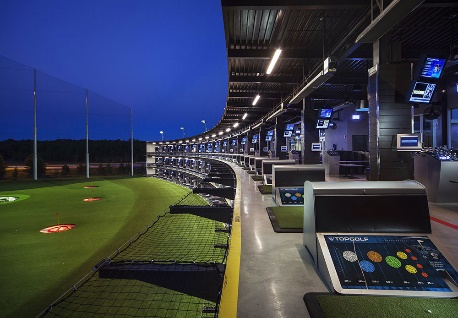 Andretti Indoor Karting & Gameshttps://andrettikarting.com/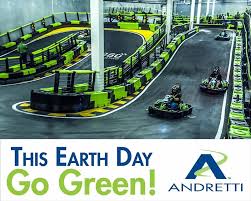 UCF College Football 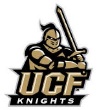 www.ucfknights.comOrlando Magic NBA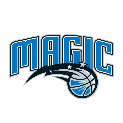 https://www.nba.com/magic/Golfinghttp://www.orlandogolf.com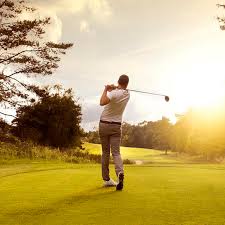 US Tennishttps://www.usta.com/en/home.html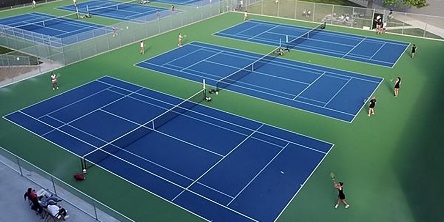 For the Nature Enthusiast Lake Eola Parkhttps://www.orlando.gov/Parks-the-Environment/Directory/Lake-Eola-Park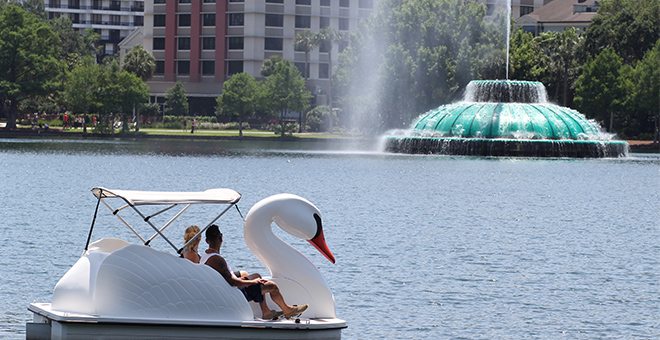 Paddle Boardhttps://paddleboardorlando.comKayakhttps://rootsrated.com/stories/the-top-5-places-to-canoe-and-kayak-near-orlandoGatorland14501 S Orange Blossom Trailhttps://www.gatorland.com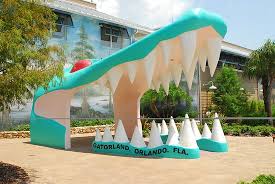 Airboat Rideshttps://m.viator.com/Orlando-tours/Airboat-Tours/d663-g3-c26027For the ShopperOutlet Mallhttps://www.premiumoutlets.com/outlet/orlando-vinelandMall at Milleniahttps://www.mallatmillenia.com/For Fun & AmusementWonderWorkshttps://www.wonderworksonline.com/orlando/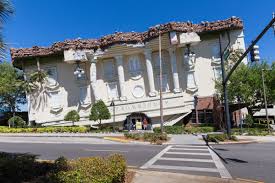 Medieval Timeswww.medievaltimes.com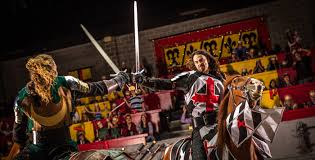 The Wheel at ICON Parkhttps://iconparkorlando.com/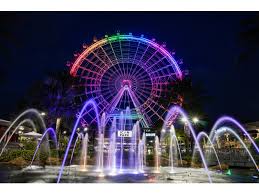 Blue Man Group – imaginative audio and visual experience.https://www.universalorlando.com/web/en/us/things-to-do/shows/blue-man-group/index.html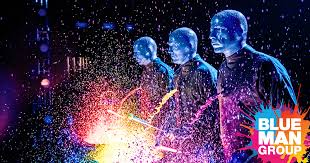 Halloween Horror Nights at Universal Studios – Stranger Things haunted house this year.www.universalorlando.com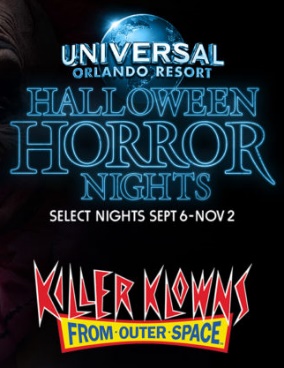 Mickey’s Not-So-Scary Halloween Party at Disney – for those a little less adventurous.www.disneyworld.disney.go.com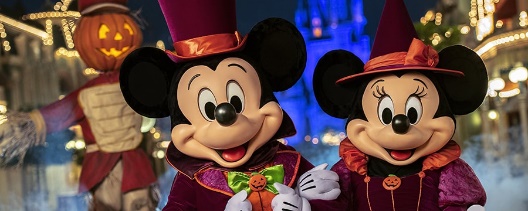 Downtown Disney & Disney Springs – shopping, eating & entertainment without entering parks.https://disneyparks.disney.go.com/downtown-disney/For Those Willing to DriveLess than 1-hour east of Orlando is the beautiful coastline. Kennedy Space Center is an eye-opening experience that can be done in about half a day. The rest of the day can be spent hanging around at the Cocoa Beach pier, Port Canaveral, or anywhere in between.There are no rocket launches scheduled the week of the meeting but as some launches are scrubbed and rescheduled and there is nothing like seeing one up close. For non-military personnel there are good numerous spots along the Beachline Expressway SR-528 anywhere between Merritt Island to Cape Canaveral or view right from the beach. For military personnel, use NOTU Security for Badging/Access to Cape Canaveral Air Force Station 321-853-1290 to get on base for up close viewing.Here are some locations and links of interest.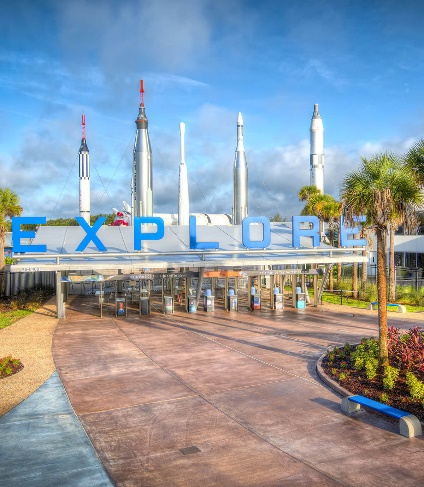 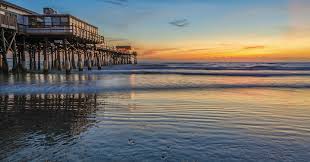 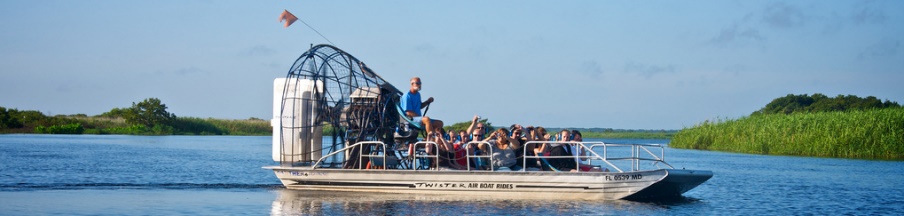 Kennedy Space CenterFlorida 32899https://www.nasa.gov/centers/kennedy/home/index.htmlhttps://www.spacecoastlaunches.com/blog/launch-list/Navy MWR Cape Canaveralhttps://www.navymwrcapecanaveral.comPatrick AFB MWRhttps://www.gopatrickfl.com/outdoor-recreation.htmlExploration Tower at Port Canaveralhttp://www.explorationtower.com/Casino Cruise off Port Canaveralhttps://victorycasinocruises.comFishing Charter Port Canaveralhttps://fishingbooker.com/destinations/location/us/FL/cape-canaveralRon Jon Surf Shop Cocoa Beach, open 24 hourshttps://www.ronjonsurfshop.com/Lone Cabbage Fish Camp for airboat rides to see alligators and taste frog legs or gator tail. http://twisterairboatrides.com/index.htmlPlaces to eat or drink in the Cocoa Beach/Cape Canaveral area: Grills, Fishlips, Rusty’s, Florida Seafood, Sandbar, Coconuts, Roberto’s Little Havana.No matter what you choose to do with your free time in the Orlando area, you’re bound to have an experience to remember. I wish you much fun in the Florida sun with at least a little bit of learning. Be sure to check out photos and info during and after the AFOS meeting on Facebook, Instagram, and Twitter. 